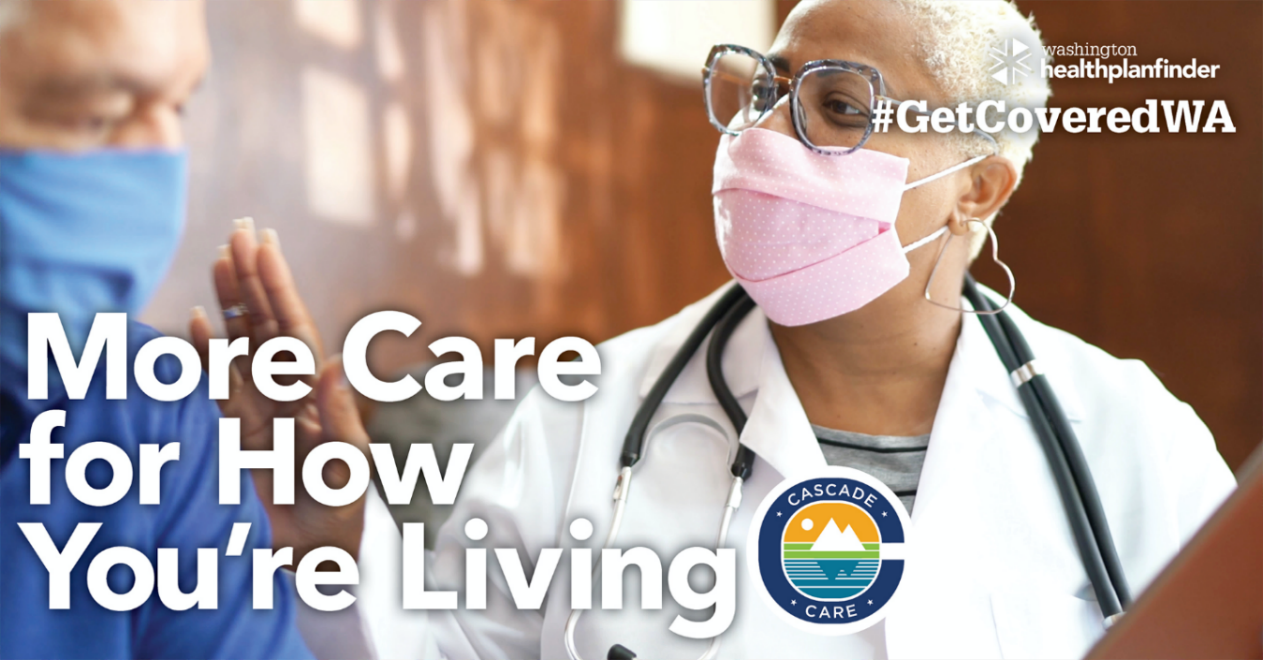 We now have more affordable health insurance options in Washington State due to the American Rescue Plan Act (ARPA)Beginning May 6, new customers can sign up for coverage on Wahealthplanfinder.org and receive the additional tax credits they may qualify for. The amount will depend on age and income.Existing customers – The new tax credit amounts will be applied to premiums beginning in June. However, June invoices may be received before the updates are reflected. Overpayments for June premiums will be credited to future months. For more information, please contact your carrier.Receiving unemployment income and you are uninsured?  You may be eligible to enroll in a Qualified Health Plan with a low monthly premium. If you apply before May 6, you’ll need to pay a pre-ARPA monthly premium, but that premium could be refunded when you file your federal taxes next year. If you apply starting May 6, your monthly premium will be very low, and your coverage will be effective June 1.Are you working and your employer doesn’t provide you insurance? Is your income between 133% and 150% of the federal poverty level? You could be eligible to enroll in a Qualified Health Insurance Plan with low monthly premiums. (Monthly income 1-Person $1,610; 2-Person $2,177; 3-Person $2,745)Are you paying COBRA premiums for your health insurance?  The American Plan Act pays for 100% of your COBRA premiums until 9/30/2021. After this time, customers should return to the Benefit Exchange for a great deal. 